Verantwoording Maatschappijkunde, vmbo GTDit document verantwoordt de lesstof uit Methode M in relatie tot de door de overheid gestelde doelen voor het vak maatschappijkunde. Voor maatschappijkunde geldt het examenprogramma en daarnaast een uitwerking middels een syllabus voor de onderwerpen die via het centraal eindexamen getoetst worden. Dit betekent dat we als methodemakers meer vrijheden kennen bij de modules Mens en werk, De multiculturele samenleving en Massamedia, dan bij de modules Politiek en beleid, Criminaliteit en rechtsstaat en de analyse van het maatschappelijk vraagstuk.De overheid stelt in het examenprogramma van maatschappijleer een aantal eisen aan de vaardigheden (basisvaardigheden en leervaardigheden) die bij maatschappijleer aan bod moeten komen. De leervaardigheden (ML2/K/3) komen aan bod in het aparte module Analyse en worden in de vier vaste modules geoefend in de zogenaamde analyse-opdracht. De basisvaardigheden (ML2/K/2) komen doorlopend in deze methode terug in de verschillende kijk-, analyseer- en doe-opdrachten.In onderstaande tabel kunt u zien hoe de lesstof uit Methode M gekoppeld is aan de onderwijsdoelen voor het vak maatschappijkunde. De lesstof is uitgesplitst in leerdoelen en begrippen. De vakoverstijgende vaardigheden uit de preambule komen in onze methode veelvuldig terug. Ik nodig u van harte uit om contact met mij op te nemen wanneer u aanvullingen heeft, onjuistheden ziet of een andere opmerking wilt maken. Een online methode biedt de prettige mogelijkheid om zaken direct aan te passen wanneer hiertoe aanleiding is. Rosanne SalimiStef van der Lindeninfo@methodem.nl
https://over.methodem.nl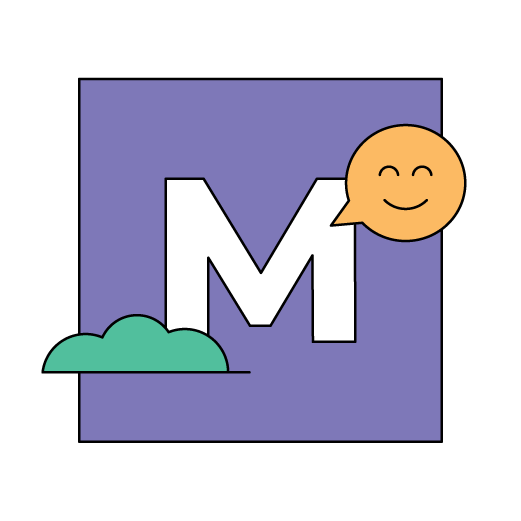 Mens en werkDe multiculturele samenlevingMassamediaPolitiek en beleidCriminaliteit en rechtsstaatAnalyseLesOnderwijsdoelenLeerdoelenBegrippen1. Waarom werken we?ML2/K/5 de functies en maatschappelijke waardering van arbeid herkennen en beschrijven, en factoren noemen die van invloed zijn op de cultuur van een bedrijfUitleggen waarom mensen werken.
Uitleggen wat de kenmerken van een bedrijfscultuur zijn.
Weten dat je binnen het werk soms voor moeilijke kwesties komt te staan.Vrijwilligerswerk
BedrijfscultuurWerkgeluk
Leiderschapsstijlen2. De arbeidsmarkt verandertML2/K/5 oorzaken en gevolgen van veranderingen op de arbeidsmarkt noemen en verklarenWeten dat er een arbeidsverdeling is.Weten wat de oorzaken en gevolgen zijn van werkloosheid.Weten waarom de arbeidsmarkt verandert.Uitleggen waarom veranderingen op de arbeidsmarkt maatschappelijke vraagstukken zijn.ArbeidsverdelingArbeidsmarktMaatschappelijk vraagstuk
WerkgelegenheidWerkloosheid (werkloos)
Conjuncturele werkloosheid
Seizoenswerkloosheid
Structurele werkloosheidMechaniseringAutomatiseringDigitalisering
Robotisering
3. Maatschappelijke positieML2/K/5 uitleggen welke invloed maatschappelijke arbeidsverdeling heeft op de sociale ongelijkheid in de samenlevingUitleggen dat werk verschillend wordt gewaardeerd.Uitleggen dat arbeidsverdeling invloed heeft op de sociale ongelijkheid.Vitale beroepen
Maatschappelijke positie
Sociale mobiliteit
Sociale ongelijkheid
Kansarm
Kansrijk4. Sociale partnersML2/K/5 de rol van de overheid ten aanzien van arbeid en de problematiek van de verzorgingsstaat herkennen en beschrijven

ML2/K/5 een beschrijving geven van de arbeidsverhoudingen in NederlandWeten wat de overheid doet op het gebied van de sociale zekerheid.Uitleggen hoe de overheid de verzorgingsstaat betaalt.Uitleggen hoe de werkgevers, werknemers en de overheid met elkaar proberen samen te werken.Verzorgingsstaat
Sociale voorzieningen
VolksverzekeringWerknemersverzekeringenSociale zekerheid
Sociale partners
Poldermodel
Vakbond
Arbeidsomstandigheden
Arbeidsvoorwaarden
Medezeggenschap
OndernemingsraadLesOnderwijsdoelen LeerdoelenBegrippen1. De multiculturele samenlevingML2/K/6 de culturele differentiatie in Nederland beschrijven en ontwikkelingen daarin noemen, alsmede het overheidsbeleid en visies ten aanzien van de multiculturele samenleving beschrijvenUitleggen waarom Nederland een multiculturele samenleving is.Uitleggen waarom de multiculturele samenleving een maatschappelijk vraagstuk is.Uitleggen welke visies er zijn op de multiculturele samenleving.Multiculturele samenleving
Cultuur Dominante cultuur
Waarden
NormenGewoonten
Feestdagen
Tradities
Subculturen
Religieuze subcultuur
Etnische subcultuur
MinderhedenDe christendemocratische visie
De liberale visieDe nationalistische visieMaatschappelijk vraagstuk2. MigratieML2/K/6 de culturele differentiatie in Nederland beschrijven en ontwikkelingen daarin noemen, alsmede het overheidsbeleid en visies ten aanzien van de multiculturele samenleving beschrijvenWeten welke migrantengroepen er in Nederland leven.Uitleggen welke migratiemotieven er zijn.Uitleggen dat de samenstelling van de Nederlandse bevolking verandert.Migratie
Emigranten
Migratieachtergrond
Migratiemotieven
MigrantenKoloniën ArbeidsmigratieAsielmigratie
Asielzoeker
Gastarbeiders
GezinsmigratieGezinshereniging
InburgeringscursusVluchteling
Mensenrechten
Bevolkingssamenstelling
Etniciteiten
Eerste generatie migrant
Tweede generatie migrantMensenrechten3. OverheidsbeleidML2/K/6 de culturele differentiatie in Nederland beschrijven en ontwikkelingen daarin noemen, alsmede het overheidsbeleid en visies ten aanzien van de multiculturele samenleving beschrijvenML2/K/6 de sociaal-economische positie van allochtone groepen beschrijven en verklarenWeten welke internationale verdragen ten rondslag liggen aan het toelatingsbeleid.Uitleggen hoe het integratiebeleid gebaseerd is op de Nederlandse Grondwet.Uitleggen welke maatschappelijke positie migranten hebben op het gebied van onderwijs en werk.Wetten
Grondwet Verdragen
Restrictief toelatingsbeleid
Maatschappelijke PositieKansarm
KansrijkUniversele Verklaring van de Rechten van de Mens (UVRM)Het Verdrag van Schengen
Het Verdrag van GenèveVerblijfsvergunning4. Sociale ongelijkheidML2/K/6 de sociaal-economische positie van allochtone groepen beschrijven en verklarenML2/K/6 aangeven hoe met uitingen van vooroordelen en discriminatie kan worden omgegaan vanuit het beginsel van gelijkwaardigheid en respect.Uitleggen welke oorzaken er voor sociale ongelijkheid zijn.Uitleggen wat vooroordelen zijn en hoe deze tot discriminatie kunnen leiden.Uitleggen hoe we door middel van gelijkwaardigheid met elkaar kunnen samenleven.Racisme
Sociale ongelijkheid
Taalachterstand
Segregatie
Racisme
GelijkwaardigXenofobieMinderwaardigDiscriminatieTolerantieVooroordelenLesOnderwijsdoelenLeerdoelenBegrippen1. Wat is de rol van media?ML2/K/7 De betekenis van massamedia voor de samenleving herkennen en beschrijven.ML2/K/7 Factoren en ontwikkelingen herkennen en noemen als het gaat om de inhoud en programmering van massamedia.ML2/K/4 4.2.5 De kandidaat kan functies die de media spelen in een democratie noemen, herkennen, beschrijven en toepassen.ML2/V/1 1.5 De kandidaat kan de volgende aspecten van de rol die media vervullen ten aanzien van het vraagstuk noemen, herkennen, beschrijven en toepassen.Uitleggen hoe je onderscheid maakt tussen verschillende soorten massamedia.Weten welke belangrijke ontwikkelingen massamedia hebben doorgemaakt.Uitleggen welke functies massamedia vervullen.Uitleggen welke rol massamedia spelen op het gebied van democratie en cultuur.Communicatie
Medium
MediaMassamedia
Gedrukte media
Audiovisuele mediaInteractieve mediaMedialiseringAmusementsfunctieInformatiefunctieControlefunctieSocialiserende functie
Meningsvormende functie
AgendafunctieCultuuroverdracht2. MediapluriformiteitML2/K/7 Informatie vergelijken van verschillende media en verschillen daarin herkennen en verklaren.ML2/V/1 1.5 De kandidaat kan de volgende aspecten van de rol die media vervullen ten aanzien van het vraagstuk noemen, herkennen, beschrijven en toepassen.Uitleggen wat de rol is van de overheid op het gebied van massamedia.Uitleggen wat het verschil is tussen de Nederlandse publieke omroep en commerciële media.Weten welke commerciële belangen media hebben.Weten welke verschillen media hebben op het gebied van vorm, doelgroep en inhoud.Pluriformiteit
PersvrijheidCommercieel
Publieke omroepDoelgroepPersconcentratie3. NieuwsvoorzieningML2/K/7 Nieuwsvoorziening kritisch beoordelenML2/V/1 1.5 De kandidaat kan de volgende aspecten van de rol die media vervullen ten aanzien van het vraagstuk noemen, herkennen, beschrijven en toepassen.ML2/V/1 1.7 De kandidaat kan informatiebronnen beoordelen en vergelijken met betrekking tot de vraag of deze meer of minder objectief en dus betrouwbaar zijn.Uitleggen hoe nieuws tot stand komt.Uitleggen dat nieuws wordt geselecteerd op basis van selectieprocessen.Uitleggen hoe je kan zien dat nieuws objectief is.Journalisten
Persbureau
Verslaggevers
Redactie
Selectiecriteria
Burgerjournalistiek
Hoor en wederhoor
Klokkenluider4. BeïnvloedingML2/K/7 Benoemen wat de rol van de media is bij beeldvorming en aangeven hoe er sprake is van beïnvloeding door massamediaML2/V/1 1.6 De kandidaat kan met voorbeelden uit informatiebronnen over het vraagstuk verduidelijken welke beeldvorming, vooroordelen en stereotypen overgedragen worden, met gebruikmaking van de begrippen selectieve perceptie en referentiekader.ML2/V/1 1.8 De kandidaat kan theorieën over de beïnvloeding van mensen door de media noemen, herkennen, beschrijven en toepassen op gegeven informatiebronnen.Weten hoe je vooroordelen en stereotypering kan herkennen.Uitleggen dat massamedia niet altijd de werkelijkheid in beeld brengen.Uitleggen welke beïnvloedingstheorieën er zijn.BeeldvormingStereotypeVooroordeel
Referentiekader
IndoctrinatieManipulatieInjectienaaldtheorieAgendatheorieFramingtheorieFraming
Theorie van de selectieve perceptieSelectieve waarnemingLesOnderwijsdoelenLeerdoelenBegrippen1. Wie bestuurt ons land?4.1.1 De kandidaat kent/weet de rol die de overheid speelt op verschillende terreinen.4.1.4 De kandidaat kan de volgende kenmerken van een rechtsstaat noemen, herkennen, beschrijven en toepassen.4.1.5 De kandidaat kent/weet kenmerken van een dictatuur en kan verschillen tussen een democratie en dictatuur noemen, herkennen, beschrijven en toepassen.Weten welke rol de overheid op verschillende terreinen speelt.Uitleggen welke kenmerken een rechtsstaat heeft.Uitleggen welke kenmerken een dictatuur heeft en de verschillen tussen een democratie en dictatuur uitleggen.BeleidPolitiekBestuurslagenVolksvertegenwoordigers
Bestuurders
Ambtenaren
Rechtsstaat
Machtenscheiding
Legaliteitsbeginsel
De wetgevende macht
De uitvoerende macht
De rechterlijke macht
DemocratieDictatuurRechtszekerheidGrondrechtenRechtsgelijkheid2. Politieke stromingen4.4.2 De kandidaat kan politieke standpunten indelen op de links/rechts-as en de progressief/conservatief-as.4.4.3 De kandidaat kent/weet de volgende kenmerken van populistische politieke partijen.4.4.4 De kandidaat kent/weet de volgende kenmerken van extremistische politieke partijen of bewegingen.4.4.5 De kandidaat kan de indeling en uitgangspunten van politieke stromingen noemen, herkennen, beschrijven en toepassen.Uitleggen hoe je standpunten kunt indelen op de links/rechts-as en de progressief/conservatief-as.Uitleggen wat de uitgangspunten zijn van de vijf politieke stromingen.Weten welke kenmerken populistische politieke partijen hebben.Weten welke kenmerken extremistische politieke partijen hebben.LinksRechtsConservatief
Progressief
Liberalisme
Sociaaldemocratie
ChristendemocratieRentmeesterschap
Ecologische stroming
Nationalistische stroming
Globalisering
PopulismeExtremisme3. Politieke partijen4.2.3 De kandidaat kent/weet de volgende kenmerken, functies en rollen van politieke partijen.4.4.1 De kandidaat kan de namen, de uitgangspunten en indien van toepassing de bijbehorende politieke stromingen van de landelijke politieke partijen die zetels hebben in de Tweede Kamer noemen, herkennen, beschrijven en toepassen.Weten welke kenmerken en functies politieke partijen hebben.Uitleggen wat de kenmerken zijn van de politieke partijen die in de Tweede Kamer zitten.Politieke partijVerkiezingenVerkiezingsprogramma4. Verkiezingen4.1.2 De kandidaat weet dat Nederland een democratische rechtsstaat is: een parlementaire democratie in een rechtsstaat.4.1.3 De kandidaat kan in verband met het functioneren van de Nederlandse parlementaire democratie de volgende aspecten noemen, herkennen, beschrijven en toepassen.Uitleggen hoe de verkiezingen en kabinetsformatie in de Nederlandse democratie verlopen.Weten hoe het kiesstelsel van evenredige vertegenwoordiging werkt en hoe het meerderheidsstelsel werkt.Algemeen kiesrecht
Actief kiesrecht
Passief kiesrecht
Zwevende kiezers
Lijsttrekker
Evenredige vertegenwoordiging
MeerderheidsstelselDagelijks bestuurHet college van burgemeester en wethoudersGemeenteraadProvinciale Staten
De gedeputeerde statenKabinetsformatieCoalitie
Informateur
Regeerakkoord
Compromis
Formateur
Minister-president
Ministers
Staatssecretarissen
Wethouders
Gedeputeerde5. Kabinet en parlement4.1.6 De kandidaat kan de volgende kenmerken, taken en rechten van het parlement, de Eerste en Tweede Kamer noemen, herkennen, beschrijven en toepassen.4.1.7 De kandidaat kent/weet de volgende kenmerken en taken van het kabinet.4.1.8 De kandidaat kent/weet de volgende aspecten over de verhouding tussen kabinet en parlement.Weten welke kenmerken en taken het kabinet heeft.Uitleggen welke kenmerken en taken het parlement heeft.Weten wat de verhouding tussen het kabinet en het parlement is.KabinetWetgevende taakControlerende taakOppositiepartijen
RegeringMinisterie
Begroting
Wetsvoorstel
Tweede Kamer
Eerste Kamer
Parlement6. Wie heeft de macht?4.1.2 De kandidaat weet dat Nederland een democratische rechtsstaat is: een parlementaire democratie in een rechtsstaat.4.1.6 De kandidaat kan de volgende kenmerken, taken en rechten van het parlement, de Eerste en Tweede Kamer noemen, herkennen, beschrijven en toepassen.4.1.9 De kandidaat kan de volgende machtsmiddelen van het kabinet noemen, herkennen, beschrijven en toepassen.4.1.10 De kandidaat kent/weet de volgende aspecten van Nederland als een constitutionele monarchie.4.1.11 De kandidaat kan de volgende formele taken en rollen van de koning noemen, herkennen, beschrijven en toepassen.Uitleggen welke machtsmiddelen het kabinet heeft.Uitleggen welke rechten het parlement heeft.Weten waarom Nederland een constitutionele monarchie is.Uitleggen wat de taken en rollen van de koning zijn.Uitleggen wat de kenmerken van een parlementaire democratie zijn.Kabinetscrisis
Begrotingsrecht
Recht op goed – of afkeuren van wetsvoorstellen
Recht van amendement
Recht van initiatiefVragenrechtRecht op een debat met het kabinetMotierechtRecht van parlementair onderzoekConstitutionele monarchie
Ministeriële verantwoordelijkheid
Prinsjesdag
TroonredeRepubliekParlementaire democratie
Algemene beschouwingen7. Besluit nemen4.2.1 De kandidaat kent/weet de namen en taken van de actoren en hun rol in het politieke besluitvormingsproces, voor het landelijk bestuursniveau.4.2.2 De kandidaat kent/weet de namen en taken van de actoren op het gemeentelijke bestuursniveau en hun rol in het politieke besluitvormingsproces.4.2.4 De kandidaat kent/weet de rol van ambtenaren in de politieke besluitvorming.4.2.6 De kandidaat kan de fasen in het proces van politieke besluitvorming noemen, herkennen, beschrijven en toepassen.4.2.7 De kandidaat kent/weet de rol en de noodzaak van het sluiten van compromissen in het politieke besluitvormingsproces.4.2.8 De kandidaat kent/weet deze knelpunten van de parlementaire democratie.Uitleggen welke fasen het proces van politieke besluitvorming heeft.Weten waarom bij besluitvorming vaak compromissen gesloten moeten worden.Weten welke rol ambtenaren hebben bij besluitvorming.Weten welke knelpunten de parlementaire democratie heeft.Weten wie welke taken heeft bij besluitvorming in ons land.Weten wie welke taken heeft bij besluitvorming in de gemeente.Politieke besluitvormingAgendavorming
Publieke opinie
Beleidsvoorbereiding
Beleidsmakers
Beleidsbepaling
BeleidsuitvoeringTerugkoppeling8. Invloed op besluiten4.2.5 De kandidaat kan de functies die de media spelen in een democratie noemen, herkennen, beschrijven en toepassen.4.3.1 De kandidaat kent/weet de mogelijkheden die individuele burgers hebben om de politieke besluitvorming te beïnvloeden.4.3.2 De kandidaat kent/weet de kenmerken van belangen- of pressiegroepen.4.3.3 De kandidaat kent/weet de mogelijkheden van belangen- of pressiegroepen om politieke besluitvorming te beïnvloeden.4.3.4 De kandidaat kent/weet mogelijkheden die zowel individuele burgers als belangen- of pressiegroepen hebben.4.3.5 De kandidaat kent/weet de verschillende machtsmiddelen die burgers, belangen- en pressiegroepen kunnen hebben om de politieke besluitvorming te beïnvloeden.Weten hoe burgers invloed kunnen uitoefenen op besluitvorming.Weten welke kenmerken belangen- en pressiegroepen hebben.Weten hoe belangen- en pressiegroepen invloed kunnen uitoefenen op besluitvorming.Weten welke machtsmiddelen burgers, belangen- en pressiegroepen hebben.Uitleggen welke functies de media hebben in een democratie.Pressiegroep
Belangengroep
LobbyenBurgerinitiatief
Referendum
Nationale Ombudsman
Informatiefunctie
Controle- of waakhondfunctie
Agendafunctie9. Europese Unie 4.2.9 De kandidaat kent/weet de redenen voor de Europese samenwerking.4.2.10 De kandidaat kent/weet de doelstellingen van de Europese Unie.4.2.11 De kandidaat kent/weet de voorwaarden waaraan landen moeten voldoen om toe te mogen treden tot de Europese Unie.4.2.12 De kandidaat kent/weet de volgende beleidsterreinen waarop de Europese Unie beleid maakt met de bijbehorende voorbeelden.4.2.13 De kandidaat kan de Europese besluitvorming door Europese instanties noemen, herkennen, beschrijven en toepassen.4.2.14 De kandidaat kent/weet de problemen bij en de kritiek op de Europese samenwerking.Weten waarom landen uit Europa samenwerken.Weten wanneer landen toegelaten kunnen worden tot de EU.Weten welke doelen de Europese Unie (EU) heeft.Weten op welke terreinen de EU-beleid maakt.Weten welke problemen en kritiek de EU tegenkomt.Uitleggen hoe Europese besluitvorming werkt en welke Europese instanties betrokken zijn.Lidstaat
Europese Unie
Europese Raad
Europese Commissie
Raad van de EU
Europees ParlementLesOnderwijsdoelenLeerdoelenBegrippen1. Wat is criminaliteit?8.1.1 De kandidaat kent/weet wat er wordt bedoeld met het begrip criminaliteit.8.1.2 De kandidaat kent/weet de volgende voorbeelden van misdrijven en overtredingen.8.1.3 De kandidaat kent/weet voorbeelden van wetboeken.8.1.4 De kandidaat kent/weet de volgende rechtsbronnen.8.1.5 De kandidaat kan de begrippen waarde, norm, geschreven en ongeschreven regel en rechtsregel noemen, herkennen, beschrijven en toepassen en kan het verband tussen deze begrippen uitleggen.8.1.6 De kandidaat kan criminaliteit als een relatief begrip (dat wat in de wet wordt omgeschreven als crimineel gedrag kan verschillen per land en kan in een land wijzigen over de tijd heen) noemen, herkennen, beschrijven en toepassen en kent/weet daarbij de volgende voorbeelden van de relativiteit van criminaliteit voor het Nederlandse strafrecht.8.1.9 De kandidaat kent/weet de volgende kenmerken van veelvoorkomende criminaliteit.8.2.6 De kandidaat kent/weet de verschillen tussen overtredingen en misdrijven.Weten wat er wordt bedoeld met het begrip criminaliteit.Weten wat het verschil is tussen overtredingen en misdrijven en hiervan voorbeelden kunnen noemen.Weten wat voorbeelden zijn van wetboeken en rechtsbronnen.Uitleggen dat criminaliteit kan verschillen per land en tijd.Weten wat de kenmerken zijn van veelvoorkomende criminaliteit.Uitleggen wat de begrippen waarde, norm, rechtsregel, geschreven en ongeschreven regel betekenen.Criminaliteit
Delict
Strafbaar feitOvertreding
Misdrijf
Heling
Veelvoorkomende criminaliteit
Geschreven regels
Ongeschreven regels
Rechtsregels
Wetboek van Strafrecht
Opiumwet
Wet wapens en munitie
Wegenverkeerswet
Europees Verdrag van de Rechten van de Mens (EVRM)2. Criminaliteit in Nederland8.1.7 De kandidaat kan uitleggen dat criminaliteit voldoet aan de kenmerken van een maatschappelijk probleem.8.1.10 De kandidaat kent/weet het onderscheid tussen geregistreerde criminaliteit (criminaliteit bekend bij de politie) en ongeregistreerde criminaliteit.8.1.11 De kandidaat kent/weet van onderstaande manieren van het meten van criminaliteit hoe de gegevens worden verzameld en kan uitleggen waarom bepaalde manieren van meten voor- of nadelen hebben voor het meten van bepaalde vormen van criminaliteit.8.1.12 De kandidaat kent/weet de volgende aspecten van de rol van media in de beeldvorming over criminaliteit.Weten wat het verschil is tussen geregistreerde criminaliteit en ongeregistreerde criminaliteit.Weten op welke manieren je criminaliteit kunt meten en uitleggen wat bij elke manier de voor- en nadelen zijn.Weten welke rol media spelen bij beeldvorming over criminaliteit.Uitleggen dat criminaliteit een maatschappelijk vraagstuk is.Politiestatistieken
Slachtofferonderzoek
Daderonderzoek
De veiligheidsmonitor
Geregistreerde criminaliteitOngeregistreerde criminaliteitBeeldvorming
Stereotypen
Publieke opinie3. Rechtsstaat8.2.1 De kandidaat kan de volgende kenmerken van een rechtsstaat noemen, herkennen, beschrijven en toepassen.8.2.2 De kandidaat kent/weet het dilemma tussen rechtsbescherming en rechtshandhaving.8.2.3 De kandidaat kent/weet de uitgangspunten van het strafrecht.8.2.15 De kandidaat kan het verschijnsel van klassenjustitie noemen, herkennen, beschrijven en toepassen.Uitleggen wat de kenmerken zijn van een rechtsstaat.Uitleggen wat klassenjustitie is.Weten wat de uitgangspunten zijn van het strafrecht.Weten wat het dilemma tussen rechtsbescherming en rechtshandhaving is.Rechtsstaat
GrondrechtenRechtsgelijkheidRechtszekerheid
Machtenscheiding
Legaliteitsbeginsel
Klassenjustitie
Noodweer
OvermachtRechtshandhaving
Rechtsbescherming
Dilemma tussen rechtshandhaving en rechtsbescherming
Dilemma van de rechtsstaat4. Het strafrecht8.2.8 De kandidaat kan de taken en rol van de officier van justitie noemen, herkennen, beschrijven en toepassen.8.2.10 De kandidaat kent/weet de rol en taken van de reclassering.8.2.11 De kandidaat kan de volgende taken en bevoegdheden van de politie noemen, herkennen, beschrijven en toepassen.8.2.12 De kandidaat kent/weet de belangrijkste taken van de BOA en kan bevoegdheden van de BOA noemen, herkennen, beschrijven en toepassen.Uitleggen welke taken de officier van justitie heeft.Uitleggen welke taken en bevoegdheden de politie heeft.Weten welke taken en bevoegdheden de BOA heeft.Weten wat de taken zijn van de reclassering.HandhavingVervolgen
Seponeren
Transactie
Strafbeschikking
Officier van justitie
Openbare aanklagerOpenbaar ministerie (Het OM)
Proces-verbaal
Recidive
Recidivist
ReclasseringBOA5. Naar de rechter8.1.4 De kandidaat kent/weet de volgende rechtsbronnen.8.2.13 De kandidaat kent/weet de organisatie van strafrechtspraak.8.2.14 De kandidaat kan de volgorde en onderdelen van een rechtszitting noemen, herkennen, beschrijven en toepassen.Uitleggen welke onderdelen in een rechtszaak aan bod komen en in welke volgorde ze plaatsvinden.Weten welke rechterlijke instanties er zijn.Tenlastelegging
Requisitoir
Pleidooi
Vonnis
Ontoerekeningsvatbaar
Jurisprudentie
Voorwaardelijke straf
Onvoorwaardelijke straf
Kantonrechter
Politierechter
Meervoudige kamer
Hoger beroepGerechtshof
CassatieHoge raad6. Verdachte en slachtoffer8.2.4 De kandidaat kent/weet de volgende aspecten van het jeugdstrafrecht.8.2.5 De kandidaat kent/weet de uitgangspunten van het strafprocesrecht.8.2.7 De kandidaat kent/weet de rechten en plichten van de verdachte in de Nederlandse rechtsstaat.8.2.9 De kandidaat kent/weet de volgende rechten van slachtoffers.Weten wat de uitgangspunten zijn van het strafprocesrecht.Weten wat de rechten en plichten van een verdachte zijn.Weten wat de kenmerken zijn van het jeugdstrafrecht.Weten wat de rechten van slachtoffers zijn.Jeugdstrafrecht
Pij-maatregel
Halt-straf
LeerstrafSpreekrecht7. Oorzaken en gevolgen8.3.1 De kandidaat kan verschillende factoren die de kans op het ontwikkelen van strafbaar gedrag vergroten of verkleinen, herkennen, beschrijven en toepassen.8.3.2 De kandidaat kent/weet de volgende theorieën over crimineel gedrag.8.3.3 De kandidaat kent/weet dat het plegen van strafbare feiten vaak afneemt naarmate mensen ouder worden.Uitleggen welke factoren de kans op strafbaar gedrag vergroten of verkleinen.Weten dat mensen minder snel strafbare feiten plegen wanneer ze ouder worden.Weten welke theorieën er over crimineel gedrag zijn.Risicofactoren
Beschermende factoren
Aangeleerd gedragstheorie
Anomietheorie
Bindingstheorie
Rationele-keuze-theorie
Etikettentheorie
Neutraliseringstheorie8. Doel van straffen8.1.8 De kandidaat kan materiële en immateriële gevolgen van criminaliteit noemen, herkennen, beschrijven en toepassen en kent/weet de volgende voorbeelden van gevolgen.8.5.1 De kandidaat kan de doelen van sancties/ straffen herkennen, noemen, beschrijven en toepassen.8.5.2 De kandidaat kent/weet de volgende aspecten van soorten straffen en maatregelen.Uitleggen wat de materiële en immateriële gevolgen zijn van criminaliteit en hiervan voorbeelden kunnen noemen.Weten welke straffen en maatregelen allemaal opgelegd kunnen worden.Uitleggen met welke doelen bepaalde straffen en maatregelen worden opgelegd.Materiële gevolgen
Immateriële gevolgen
Morele verontwaardiging
Normvervaging
EigenrichtingHoofdstrafBijkomende strafMaatregel
Hechtenis
Tbs (terbeschikkingstelling)
Vergelding
Preventie
Rechtsorde
Heropvoeding/resocialisatie
Genoegdoening9. Rol van de overheid 8.4.1 De kandidaat kent/weet de volgende aspecten met betrekking tot overheidsinstanties die betrokken zijn bij het voorkómen en bestrijden van criminaliteit.8.4.2 De kandidaat kan de volgende beleidsterreinen waarin verschillende aspecten van criminaliteit en veiligheid aandacht krijgen noemen, herkennen, beschrijven en toepassen.8.4.3 De kandidaat kan het verschil tussen preventieve en repressieve aspecten van overheidsbeleid noemen, herkennen, beschrijven en toepassen.8.4.4 De kandidaat kent/weet de accenten die politieke stromingen en progressieve en conservatieve partijen leggen bij criminaliteitsbestrijding.8.4.5 De kandidaat kent/weet de effectiviteit en wenselijkheid van gegeven beleidsmaatregelen te beoordelen aan de hand van de volgende criteria.Weten welke overheidsinstellingen zich bezighouden met het voorkomen en bestrijden van criminaliteit.Uitleggen op welke beleidsterreinen de overheid criminaliteit bestrijdt.Uitleggen wat het verschil is tussen preventief en repressief beleid.Weten hoe effectief en wenselijk bepaalde beleidsmaatregelen zijn.Weten hoe de verschillende politieke stromingen over criminaliteitsbestrijding denken.De wetgevende machtDe uitvoerende macht
De rechterlijke machtOpsporingsbeleid
Vervolgingsbeleid
GevangenisbeleidJeugdbeleid
Preventief beleid
Repressief beleidRechtshandhaving
RechtsbeschermingLesOnderwijsdoelenLeerdoelenBegrippen1. De analyse1.3 De kandidaat kan waarden, normen en (tegengestelde) belangen van betrokken actoren noemen, herkennen, beschrijven en toepassen, en beoordelen in welke mate die actoren toegang hebben tot machtsmiddelen om voor hun belangen op te komen.Weten welke onderdelen er zijn bij de analyse van een maatschappelijk vraagstuk.Weten dat je een standpunt moet kunnen innemen en hierbij argumenten kunt geven.2. Maatschappelijk vraagstuk1.1 De kandidaat kan de kenmerken van een maatschappelijk vraagstuk noemen.Uitleggen wat de vier kenmerken van een maatschappelijk vraagstuk zijn.Weten wanneer een vraagstuk een politiek probleem wordt.3. Benaderingswijzen1.2 De kandidaat kan politiek-juridische, sociaaleconomische, sociaal-culturele en veranderings- en vergelijkende invalshoeken/aspecten welke verbonden zijn aan het maatschappelijk vraagstuk noemen, herkennen, beschrijven en toepassen.Weten wat de benaderingswijzen bij een maatschappelijk vraagstuk zijn.Uitleggen hoe je een maatschappelijk vraagstuk kunt analyseren met behulp van de benaderingswijze.Politiek-juridische benaderingswijze
Sociaaleconomische benaderingswijzeSociaal-culturele benaderingswijzeVeranderings- en vergelijkende benaderingswijze4. Politiek en beeld1.4 De kandidaat kan opvattingen van politieke stromingen en/of politieke partijen over dit maatschappelijk vraagstuk noemen, herkennen, beschrijven en toepassen.Weten wat de opvattingen zijn van politieke stromingen over dit maatschappelijk vraagstuk.Uitleggen of betrokken partijen toegang hebben tot machtsmiddelen.5. Massamedia deel 11.5 De kandidaat kan de volgende aspecten van de rol die media vervullen ten aanzien van het vraagstuk noemen, herkennen, beschrijven en toepassen.1.6 De kandidaat kan met voorbeelden uit informatiebronnen over het vraagstuk verduidelijken welke beeldvorming, vooroordelen en stereotypen overgedragen worden, met gebruikmaking van de begrippen selectieve perceptie en referentiekader. De kandidaat kan hierbij vooroordelen en stereotyperingen noemen en herkennen.1.8 De kandidaat kan theorieën over de beïnvloeding van mensen door de media noemen, herkennen, beschrijven en toepassen op gegeven informatiebronnen.Uitleggen welke rol beeldvorming speelt in een maatschappelijk vraagstuk.Uitleggen welke theorieën van beïnvloeding door de media er zijn.Uitleggen welke functies de media hebben.Weten wat de uitgangspunten zijn van het overheidsbeleid.6. Massamedia deel 21.5 De kandidaat kan de volgende aspecten van de rol die media vervullen ten aanzien van het vraagstuk noemen, herkennen, beschrijven en toepassen.1.7 De kandidaat kan informatiebronnen beoordelen en vergelijken met betrekking tot de vraag of deze meer of minder objectief en dus betrouwbaar zijn.Uitleggen welke rol media spelen bij het selecteren van nieuws.Weten welke acht selectiecriteria er zijn.Uitleggen hoe je de betrouwbaarheid van een bron kunt vaststellen.